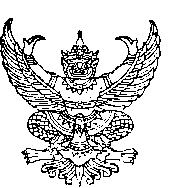 บันทึกข้อความส่วนราชการ  	สำนักงานเลขานุการ คณะศิลปศาสตร์   มหาวิทยาลัยอุบลราชธานี   โทร 3700ที่  อว. 0604.9/			                             วันที่    เรื่อง    ขออนุมัติเดินทางไปราชการเรียน 	คณบดีคณะศิลปศาสตร์		ด้วยข้าพเจ้า…………………………...........................………  ตำแหน่ง...................................................พร้อมด้วย....................................................................................................................................................................มีความประสงค์ขออนุมัติเดินทางไป ( ) ประชุม ( ) อบรม ( ) สัมมนา ( ) อื่นๆเรื่อง.............................................................................................................................................................................วันที่...........ณ.......................................ออกเดินทางจากที่พักตั้งแต่วันที่.............เดือน...............พ.ศ..........เวลา........กลับถึงที่พักวันที่................เดือน...........................พ.ศ...................เวลา.......................( ) ไม่เบิกค่าใช้จ่าย( ) กรณีเบิกค่าใช้จ่าย	( ) ยืมเงินทดรองจ่าย		( ) ไม่ยืมเงินทดรองจ่าย( ) ไปตามสิทธิ์  	( ) งบกลาง 	( ) งบหลักสูตร.......................	( ) งบโครงการ........................ขอเบิกค่าใช้จ่ายเดินทางไปราชการ  ดังนี้	( ) ค่าเบี้ยเลี้ยง อัตรา....................บาท  x ...................วัน		จำนวน................................บาท	............................................................................................................	( ) ค่าที่พัก  อัตรา....................บาท  x ...................วัน		จำนวน................................บาท	............................................................................................................	( ) ค่าพาหนะ โดย..............................................................................	จำนวน.................................บาท		............................................................................................................	( ) ค่าใช้จ่ายอื่นๆ (ค่าลงทะเบียน).......................................................  จำนวน.................................บาท								รวมค่าใช้จ่ายทั้งสิ้น............................บาทกรณีใช้เงินตามสิทธิ์					(ลงชื่อ)...............................................ผู้ขออนุมัติ      (.....................................................)วันที่..........................................................ความเห็นหน.สาขาวิชา/หน.สำนักงาน...................................................................(ลงชื่อ)...................................หน.สาขาวิชา/หน(ลงชื่อ).................................................ผู้ตรวจสอบ                 (................................................)  สำนักงาน             (......................................................)		       วันที่................................................     ตำแหน่ง....................................................		      ความคิดเห็นคณบดี      อนุมัติ    	ไม่อนุมัติ     วันที่..........................................................		       .............................................................							       ลงชื่อ...............................................ผู้อนุมัติ								(...................................................)								วันที่............................................ แผนการสอนชดเชย	คำอธิบาย	ผู้เดินทาง/ผู้รับผิดชอบ  จะต้องขออนุมัติเดินทางไปราชการ ก่อนออกเดินทางอย่างน้อย 3-4 สัปดาห์  ไม่ควรดำเนินการกระชั้นชิด   เพื่อให้เจ้าหน้าที่ ที่เกี่ยวข้องมีเวลาดำเนินการด้านกระบวนการเอกสารก่อนเสนอผู้บริหาร  และผู้บริหารสามารถอนุมัติทันตามกำหนด  เอกสารแนบ	1.ไปราชการตามสิทธิ์		1.บันทึกขออนุมัติเดินทางไปราชการ  		2.กำนดการอบรม/สัมมนา		3. หนังสือ/เอกสาร ประชาสัมพันธ์โครงการอบรม/สัมมนา 		4.บันทึกขออนุมัติเดินทางไปราชการโดยเครื่องบิน (กรณีมีเบิกค่าเครื่อง)		5. บันทึกขออนุมัติเดินทางไปราชการโดยรถยนต์ส่วนบุคคล (กรณีมีเบิกค่าน้ำมันรถส่วนตัว)	2.ไปราชการกิจกรรม/โครงการอื่นๆ		1.สำเนาบันทึกข้อความกิจกรรม/โครงการที่ได้รับอนุมัติ		2.กำหนดการกิจกรรม/โครงการ		3.หนังสือขอใช้รถมหาวิทยาลัย/รถตู้คณะฯ (กรณีมีเบิกค่าน้ำมันเชื้อเพลิง)		4.บันทึกขออนุมัติเดินทางไปราชการโดยเครื่องบิน (กรณีมีเบิกค่าเครื่อง)		6. บันทึกขออนุมัติเดินทางไปราชการโดยรถยนต์ส่วนบุคคล (กรณีมีเบิกค่าน้ำมันรถส่วนตัว)ไปมาแล้วไปมาแล้วไปมาแล้วครั้งนี้ครั้งนี้ครั้งนี้ ครั้งรวมวันงบที่ใช้วันทำการงบที่ใช้งบที่เหลือลำดับที่วัน/เดือน/ปีเวลารหัสวิชา/ชื่อวิชาแผนการสอนชดเชย       สอนชดเชยวันที่.............................         มอบหมายผู้สอนแทน คือ................................................................................         อื่นๆ...............................................................................................................       สอนชดเชยวันที่.............................         มอบหมายผู้สอนแทน คือ................................................................................         อื่นๆ...............................................................................................................       สอนชดเชยวันที่.............................         มอบหมายผู้สอนแทน คือ................................................................................         อื่นๆ...............................................................................................................